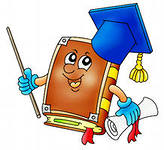 Предлагаем вам некоторые опыты и эксперименты, которые можно провести дома вместе с ребенком:Считалочка-купалочкаЦель: познакомить со свойствами воды: льётся, движется.Материал: ванночка с водой, игрушки.Ход игры - экспериментаХудожественное словоВарим кашу для малышек, (Крутим ручкой в воде, как бы «размешивая кашу».) Тесто делаем для пышек, (Месим воду, как тесто.) Сладким чаем угощаем, (Набираем воду в ладошки и выливаем её обратно в ванну.) Ну а после – отдыхаем! В ванночку – бултых!Предложите ребенку поиграть с водой, обратите его  внимание, что водичка движется по направлению движения его руки, а так же она переливается, льётся.Ветка в вазеЦель: показать значение воды в жизни растений.Материал: ветка дерева, ваза с водой, наклейка «живая вода».Ход игры – экспериментаХудожественное слово    Проехал мощный грузовик и веточка сломалась,  Упала веточка на снег и там бы пролежала,  Но подняла её рука заботлива и нежно  И отнесла её в тепло воды напиться снежной.        Поставим в вазу ветку мы, откроются все почки,  Из них появятся на свет зелёные листочки.  Срежьте или подберите сломанную веточку, быстро распускающихся деревьев. Возьмите вазу и наклейте на неё наклейку «живая вода». Вместе с ребенком рассмотрите веточки и почки на них. После поставьте ветку в воду и объясните ребенку, что одно из важных свойств воды – давать жизнь всему живому. Поставьте веточку на видное место. Спросите у ребенка, что произйдет, развивайте умение делать предположения. Каждый день наблюдайте, пройдёт время, почки лопнут и появятся зелёные листочки.Солнечный зайчикЦель: познакомить с естественным источником света – солнцем.Материал: маленькие зеркала, солнечный светХод игры - экспериментаВыбрав момент, когда солнце заглядывает в окно, поймайте с помощью зеркальца лучик и постарайтесь обратить внимание малыша на то, как солнечный «зайчик» прыгает по стене, по потолку, со стены на диван и т.д. предложите поймать убегающего «зайчика». Если ребёнку понравилась игра, поменяйтесь ролями: дайте ему зеркало, покажите, как поймать луч, а затем встаньте у стены. Постарайтесь «ловить» пятнышко света как можно более эмоционально, не забывая при этом комментировать свои действия: «Поймаю-поймаю! Какой шустрый зайчик – быстро бегает! Ой, а теперь он на потолке, не достать.… Ну-ка, заяц, спускайся к нам!» и т.д. Смех ребёнка станет вам самой лучшей наградой.Волшебные краски (от 3 до 7 лет)На вопрос: «Чем можно рисовать?» - дети отвечают, что рисовать можно красками, карандашами, мелом, забывая, что в раннем возрасте пытались рисовать кашей и компотом. Можно обсудить вопрос: «Откуда берутся краски?», «Из чего люди делали краски?». Важно отметить, что природа даѐт нам разные натуральные краски. Если вы предложите ребѐнку листы плотной бумаги, тѐртую свеклу, морковку, зелень (петрушку, укроп, базилик и др.), несколько ягодок (клубника, малина, смородина и др.), у него появится возможность оставить след на листе бумаги с помощью овощей, ягод и зелени, проверить, когда рисунки получаются более яркими, какого цвета эти натуральные краски.Музыкальные бутылочки (от 3 до 5лет)Даже взрослые иногда получают удовольствие от музыкального эффекта, возникающего при помешивании ложкой в стакане с водой. Маленьким детям это нравится вдвойне: они в восторге и от производимого шума, и от чувства первооткрывателя этого явления. Если вы предложите ребѐнку несколько одинаковых бутылок, поставленных в ряд, разных палочек и немного воды, у него появится возможность для собственных экспериментов: менять уровень воды в бутылках, подкрасить жидкость вареньем или соком. Развлекаясь, ребѐнок постигает различную высоту звуков в соответствии с наполняемостью бутылки. Волшебный человечек (от 4 до 6 лет)Выберите небольшую неиспорченную картофелину и вырежьте немного мякоти с одного конца. Затем срежьте основание с противоположной стороны, чтобы картофелина могла ровно стоять. Лучше, если вся эта подготовительная работа будет проделана взрослым, хотя некоторые дети тоже смогут с этим справиться. Всю последующую работу ребѐнок выполняет самостоятельно. Пусть он смочит ватный комочек водой (убедитесь, что комочек хорошо пропитан влагой) и поместит его в вырезанное в картофелине отверстие. Насыплет туда немного семян травы, горчицы или кресс-салата. А затем поставит картофелину в блюдце с водой. Через несколько дней у картофелины появятся зелѐные «волосики», и ребѐнок может сделать на ней глазки из кнопок или пуговиц, чтобы получилась рожица. Эта игра многоцелевая: